ATTACHMENT – D: Survey InstrumentSurvey of Obesity Prevention Programs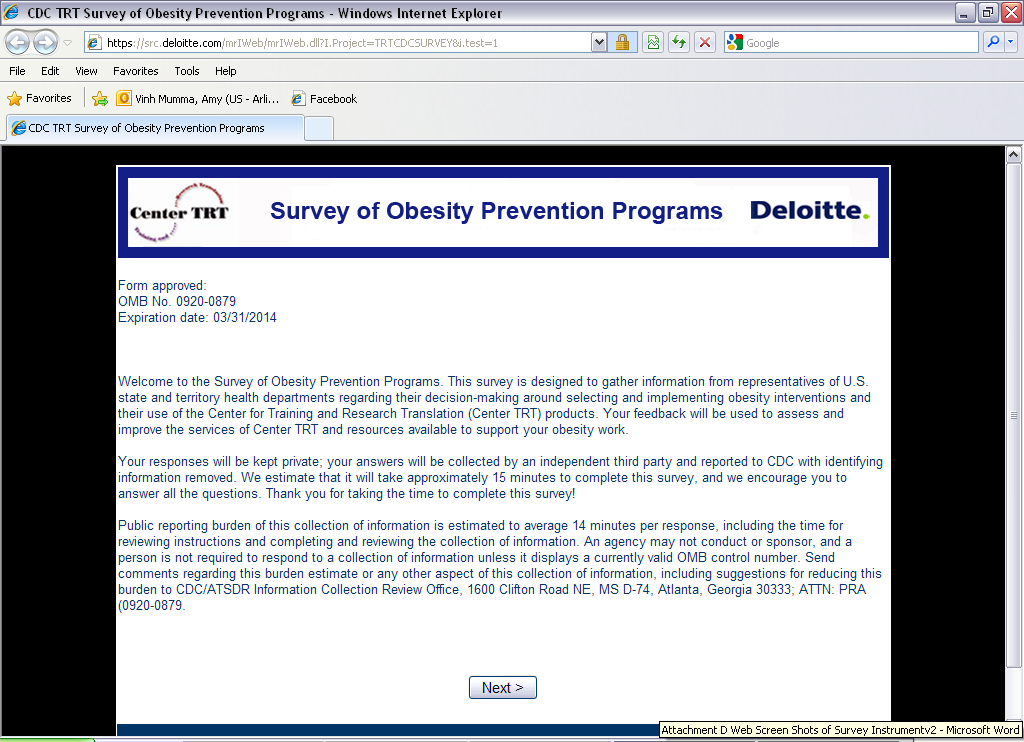 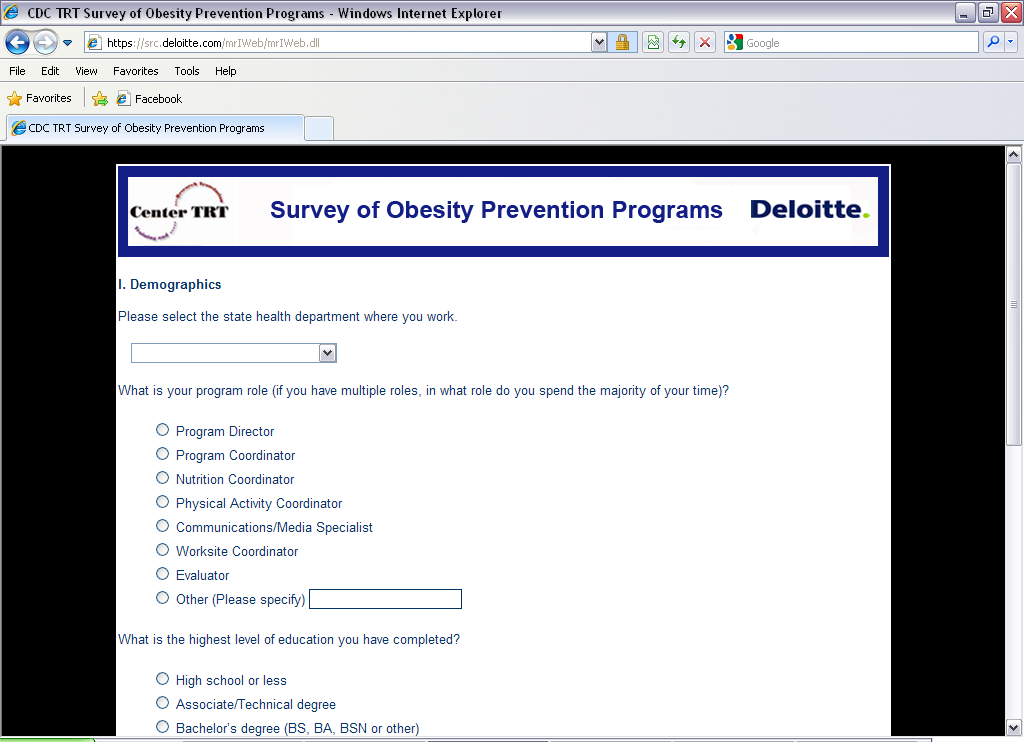 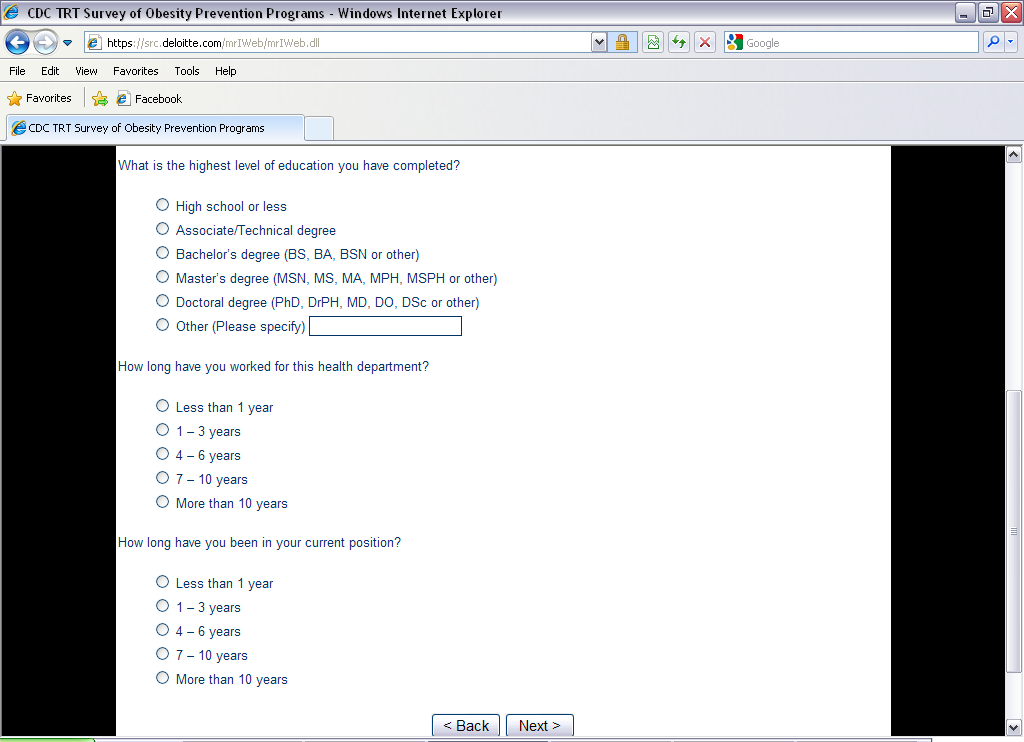 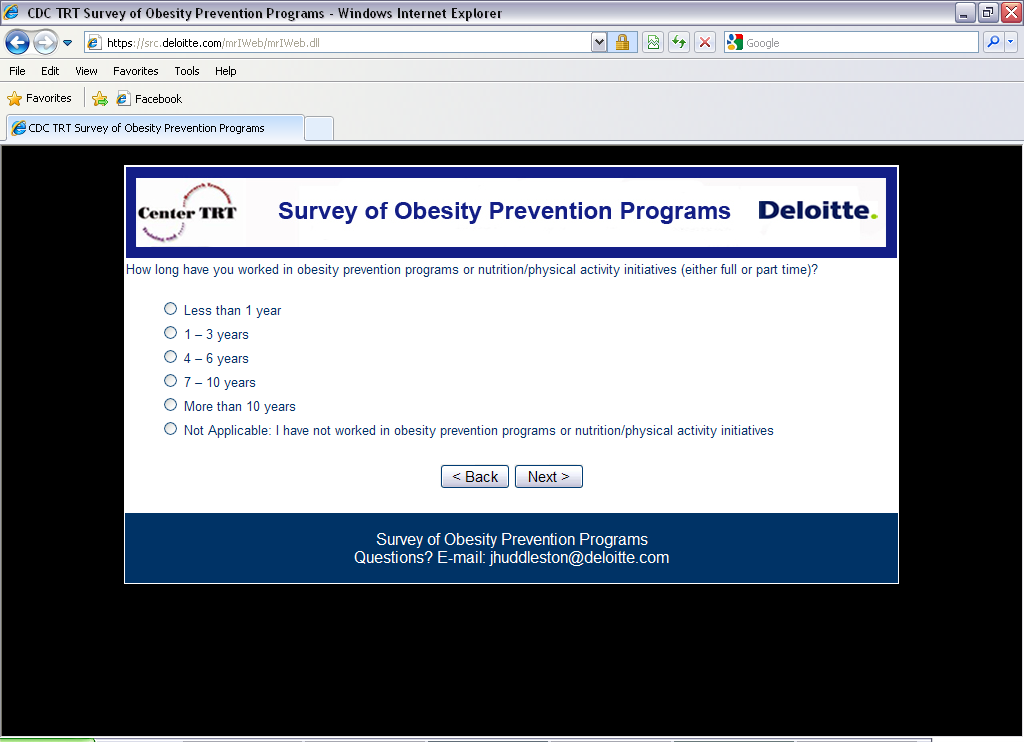 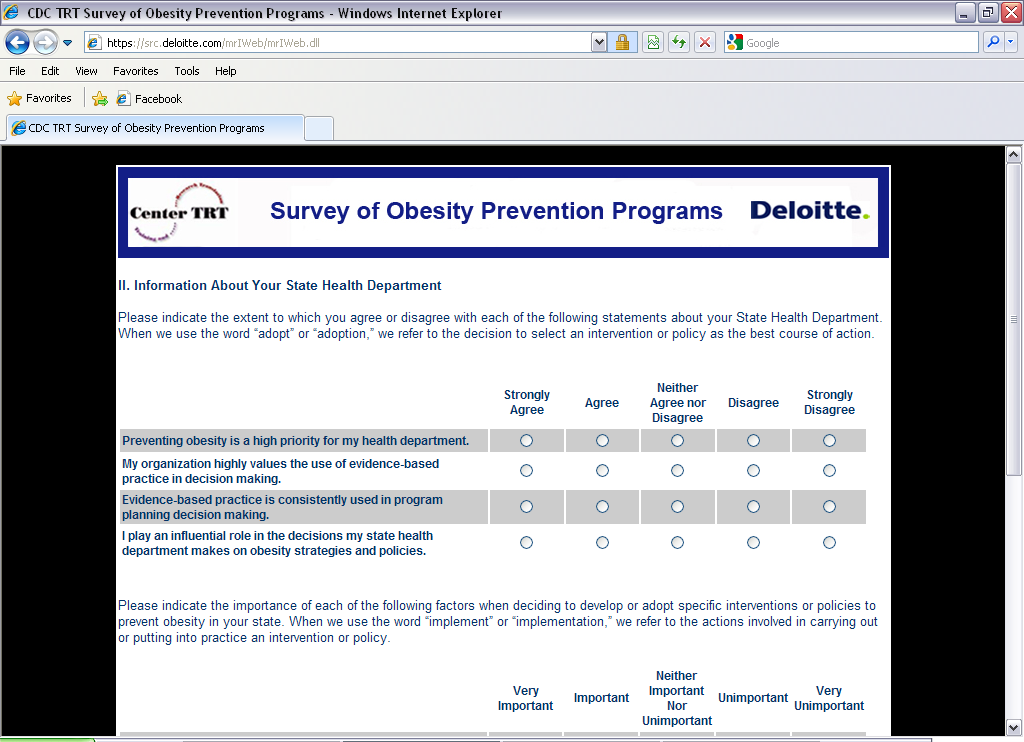 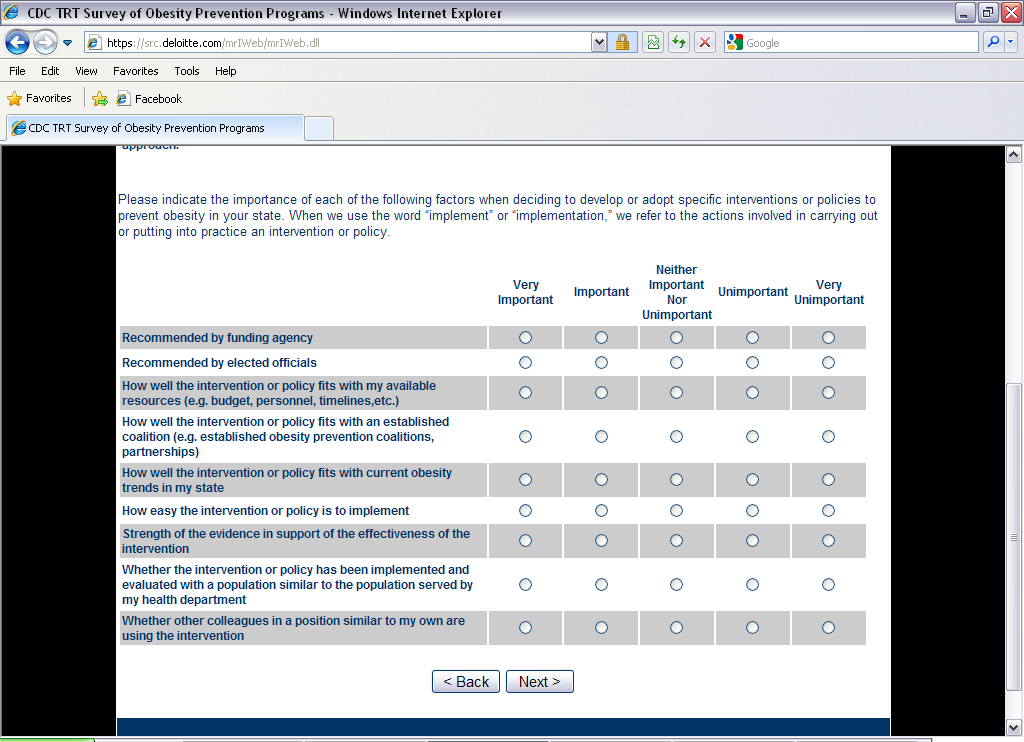 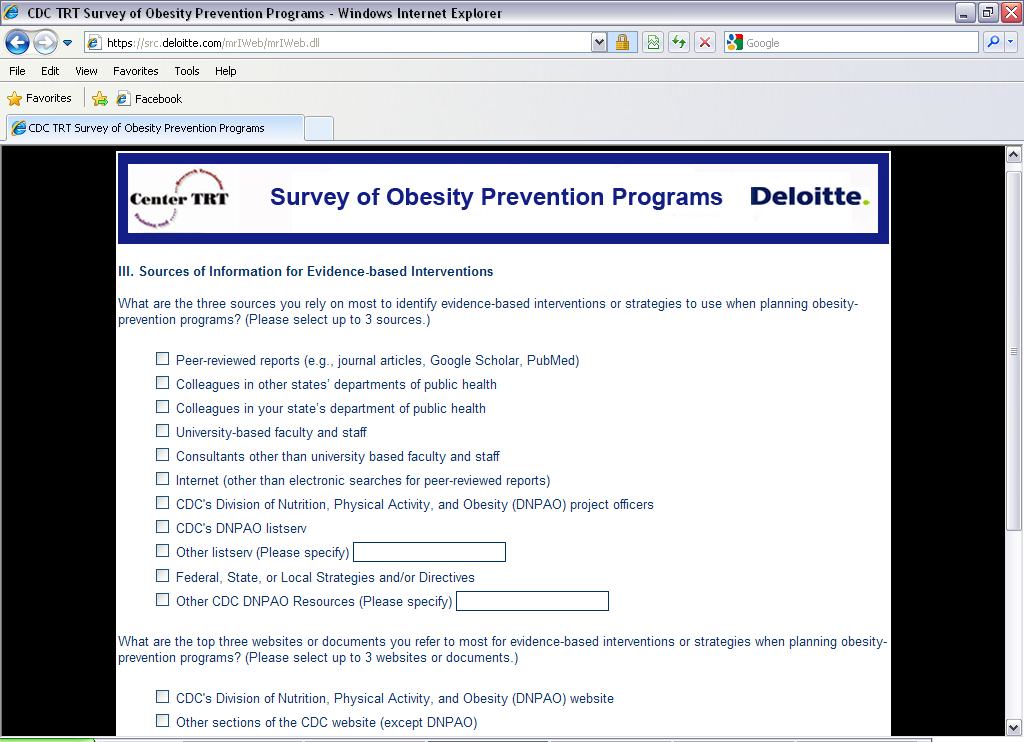 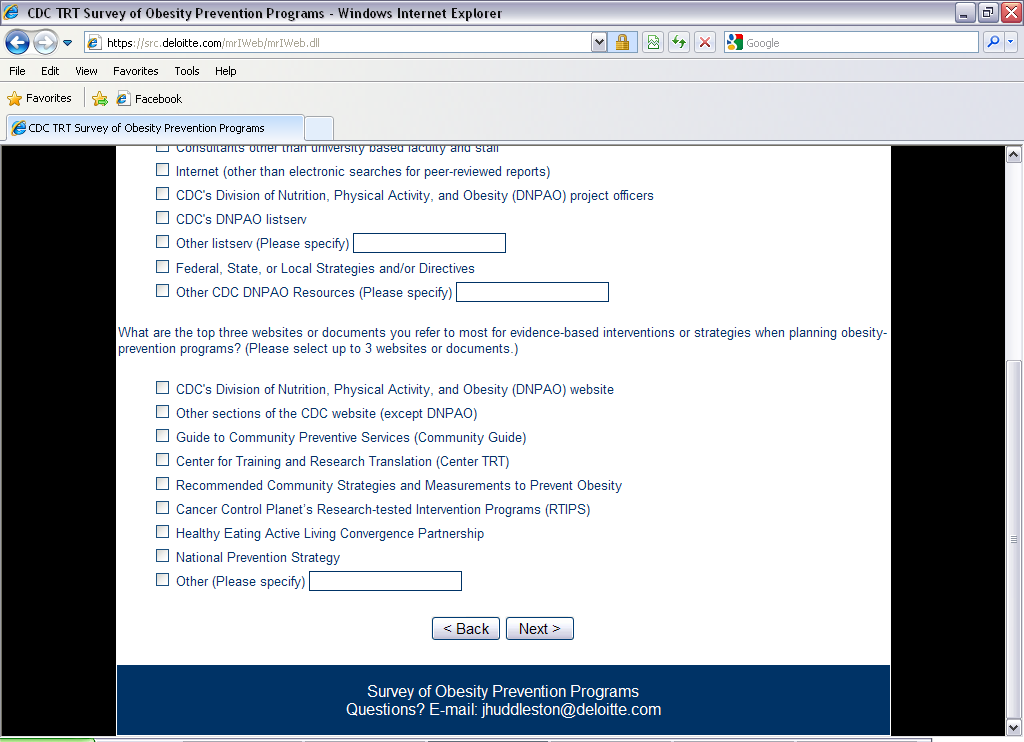 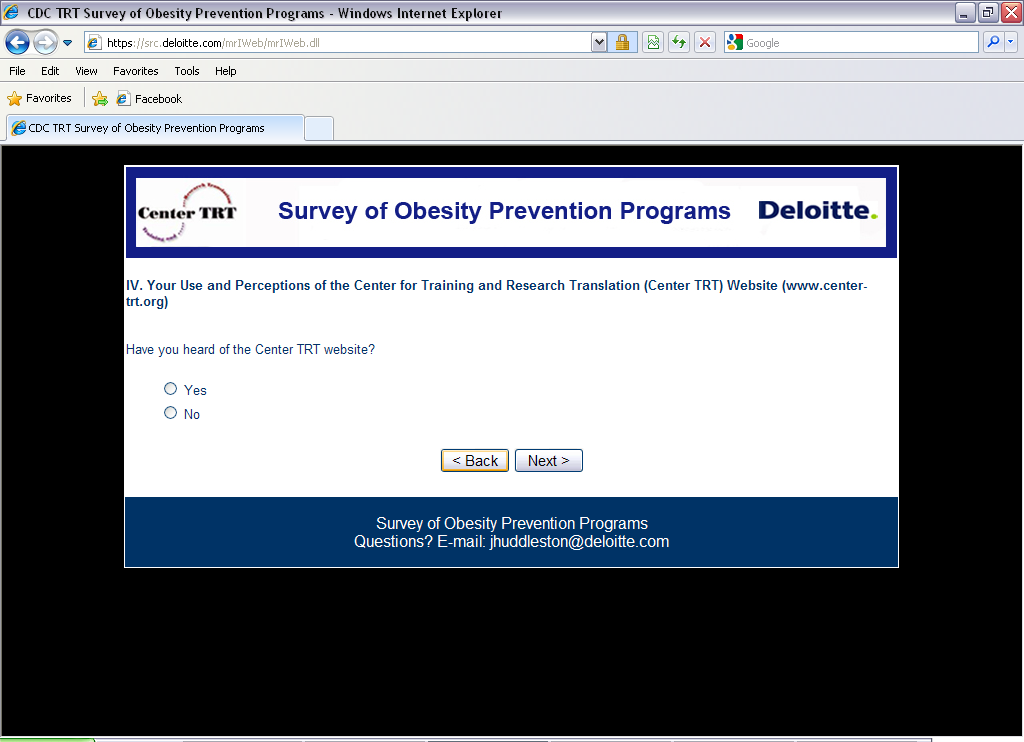 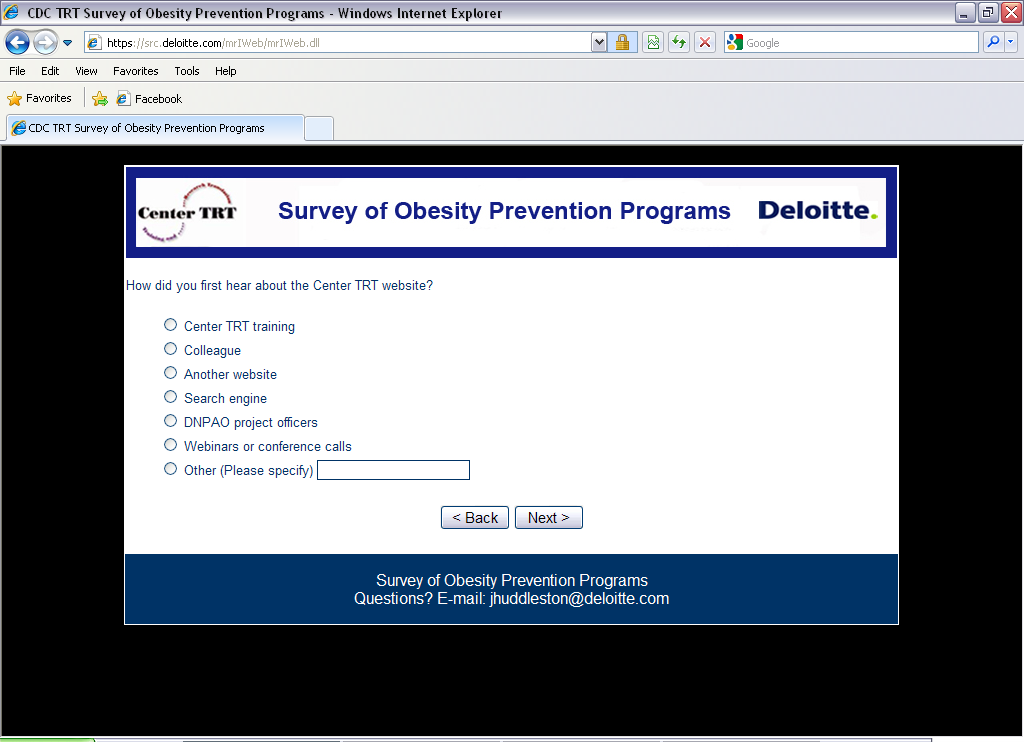 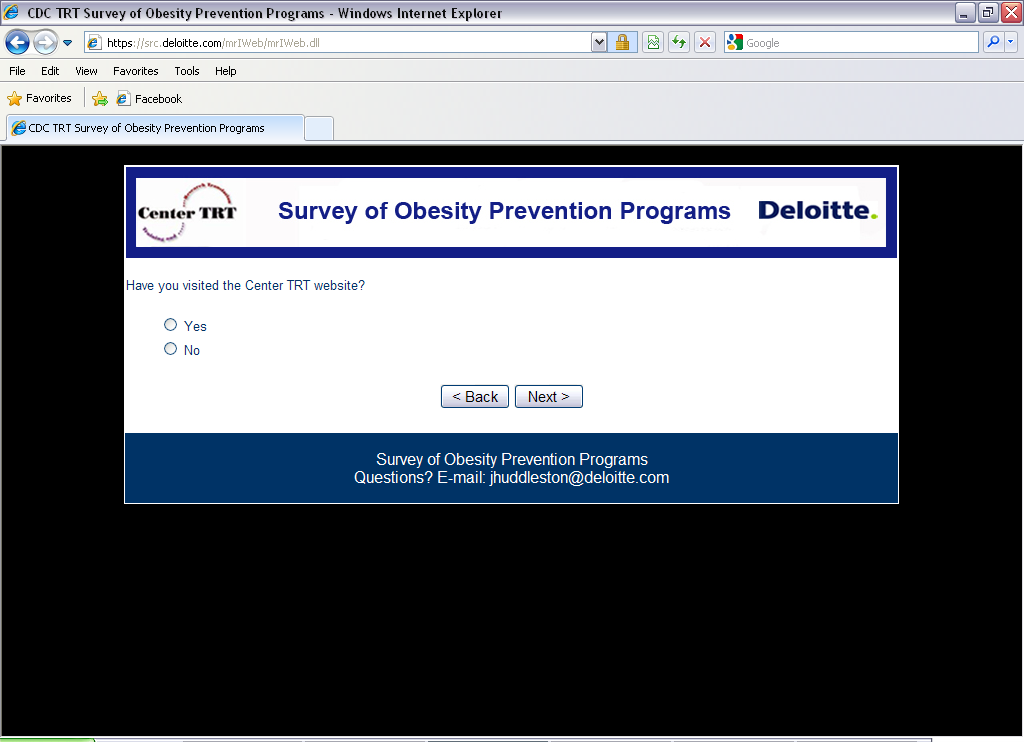 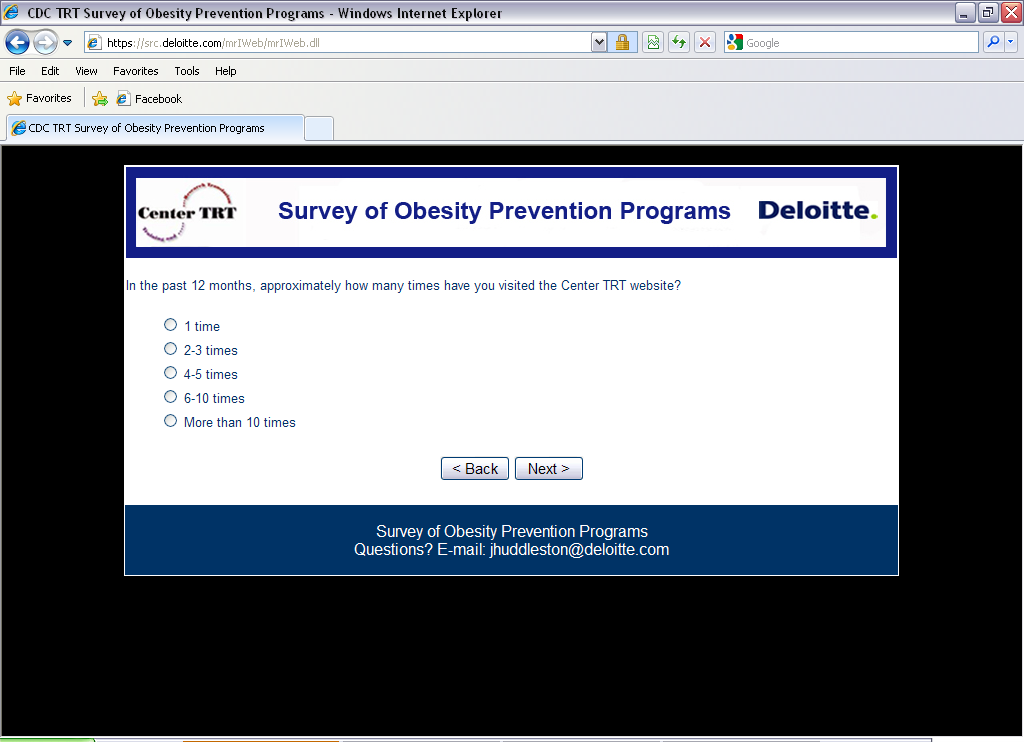 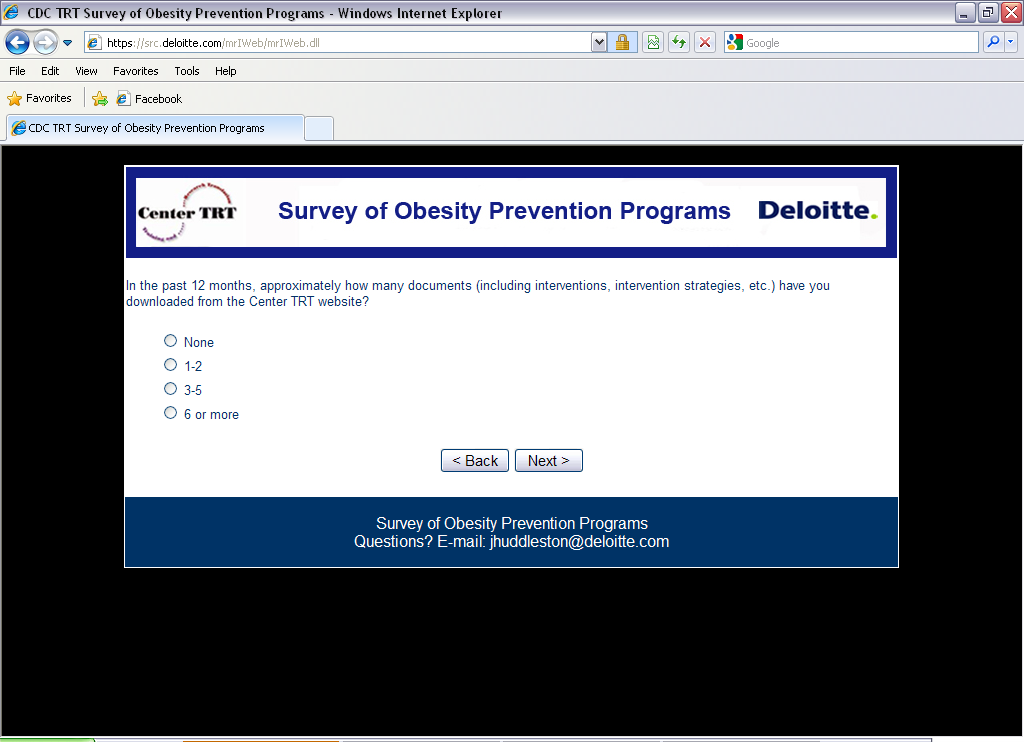 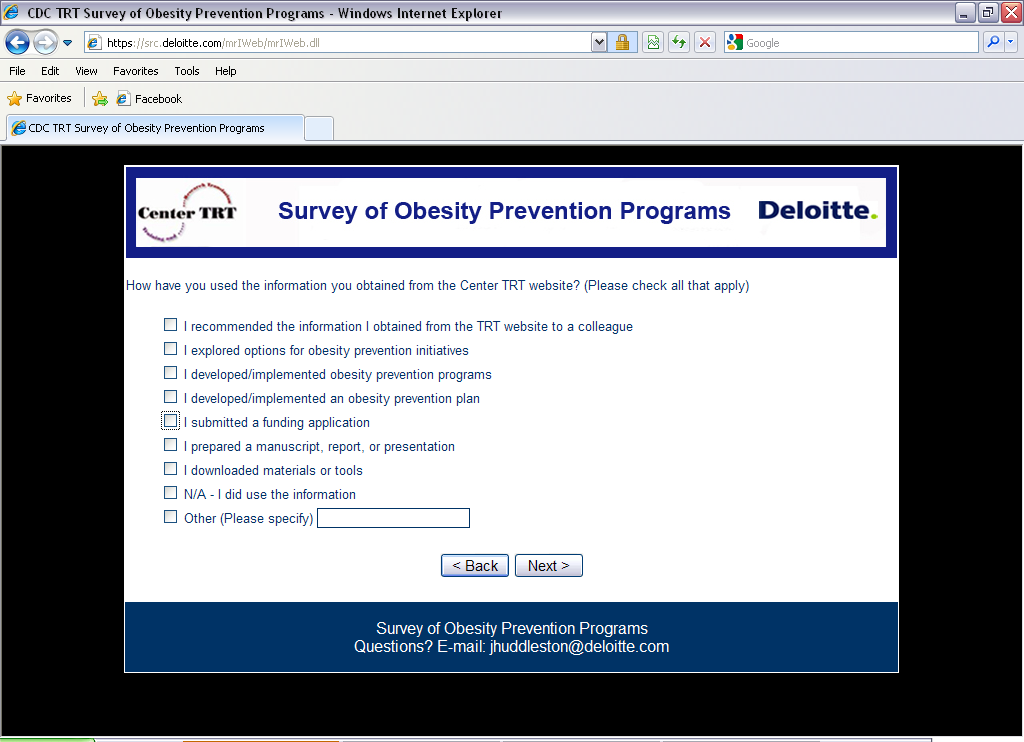 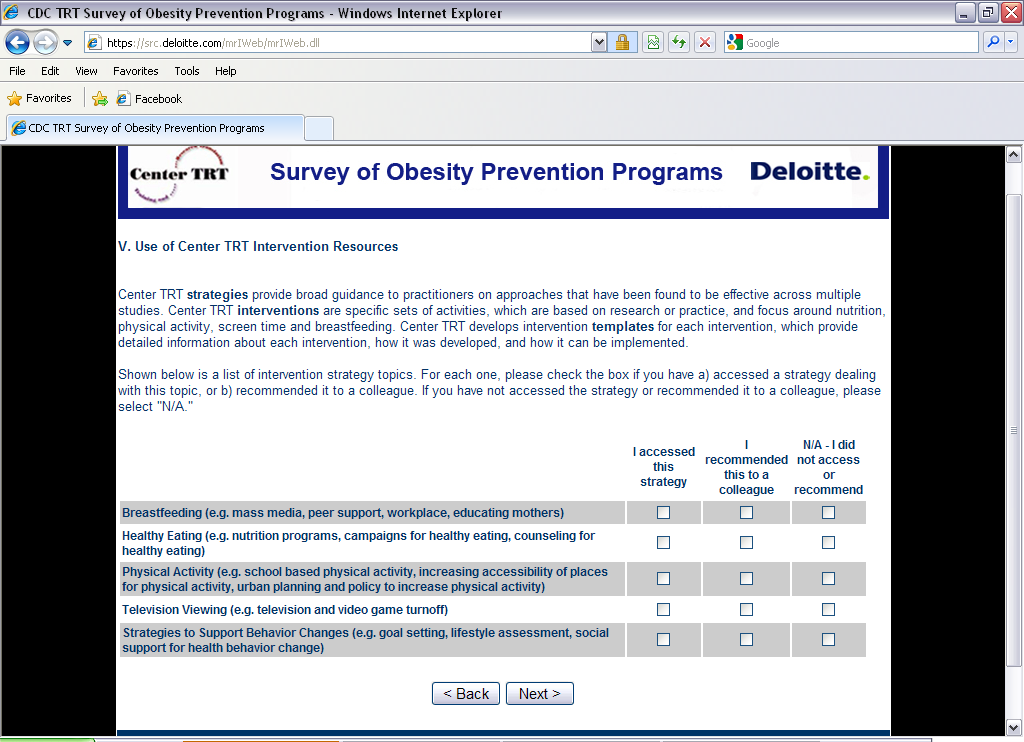 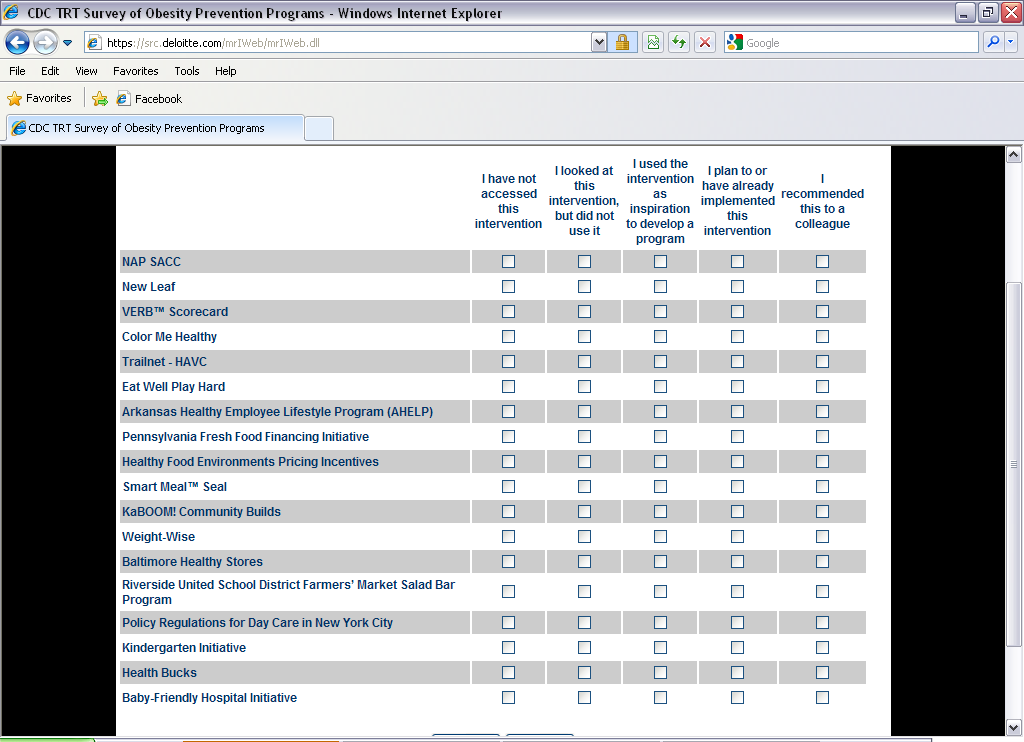 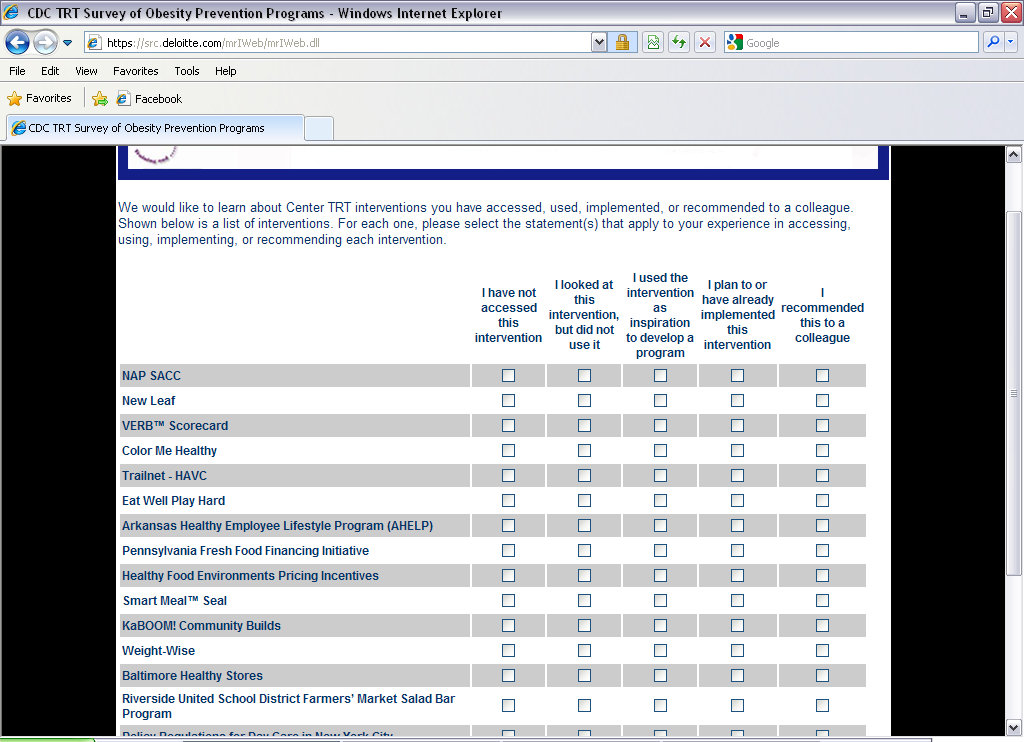 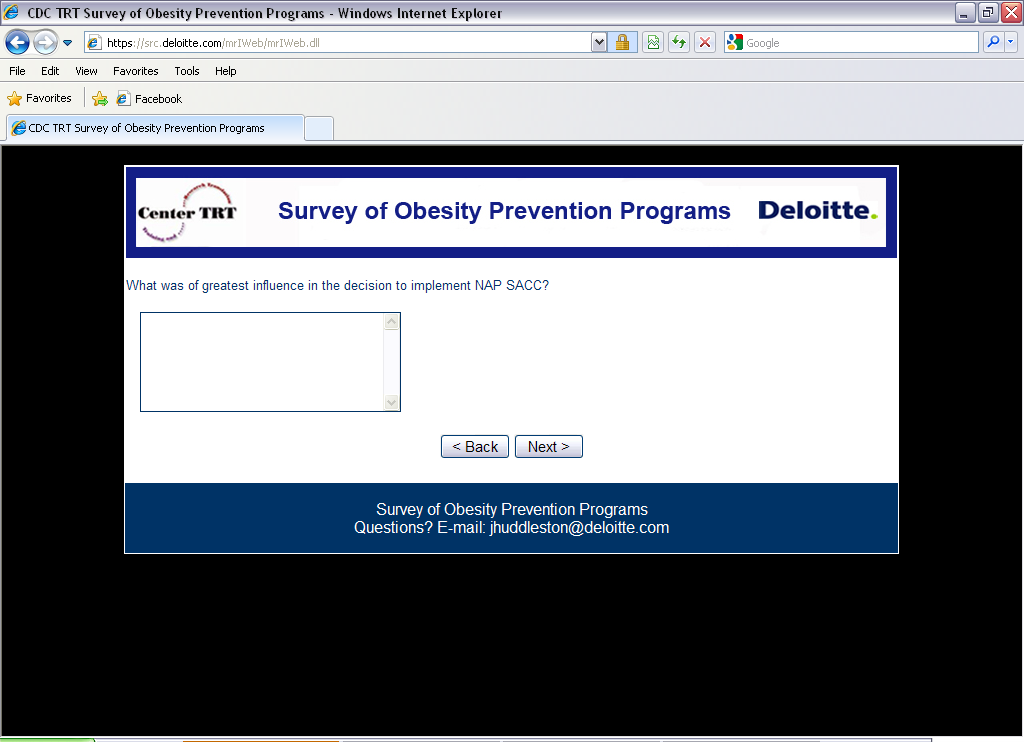 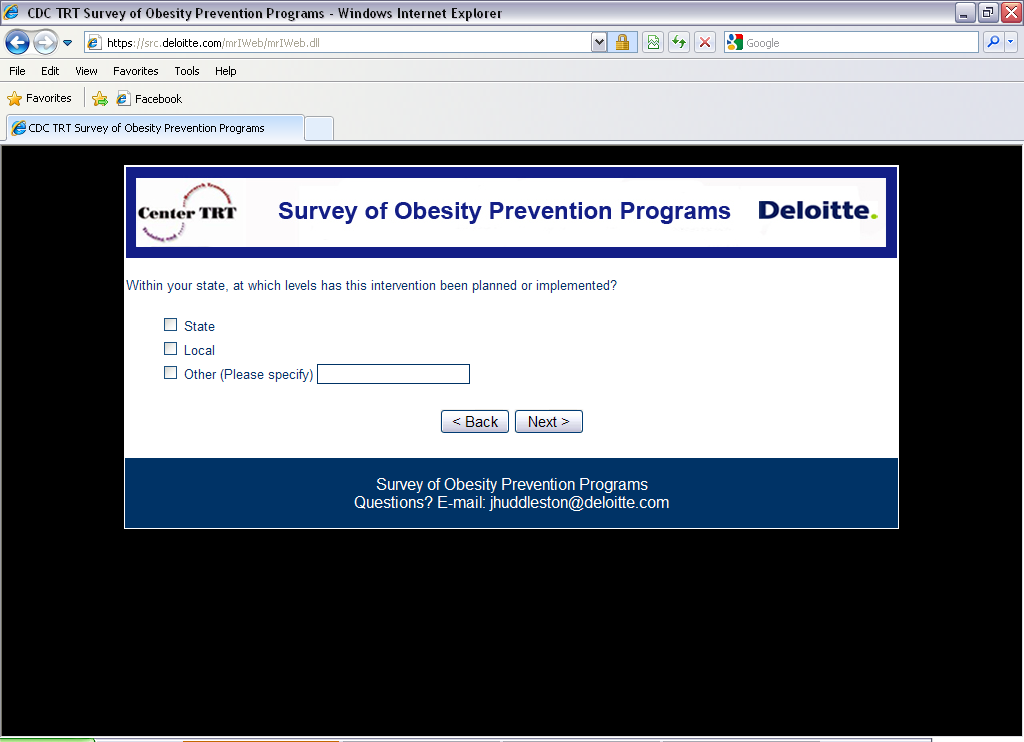 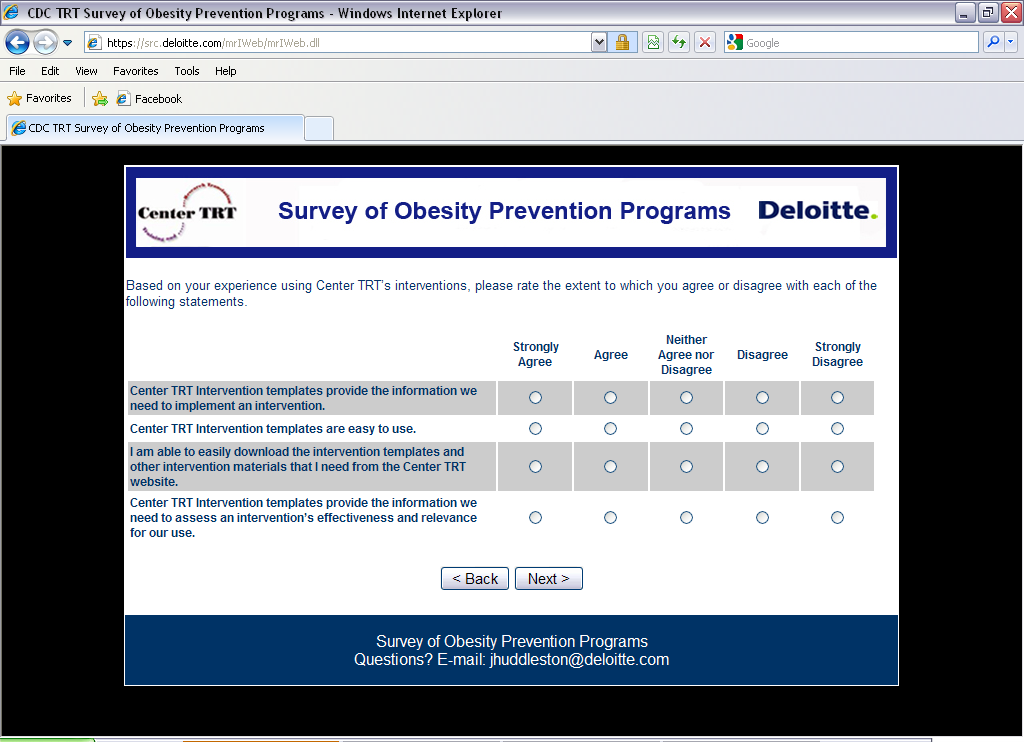 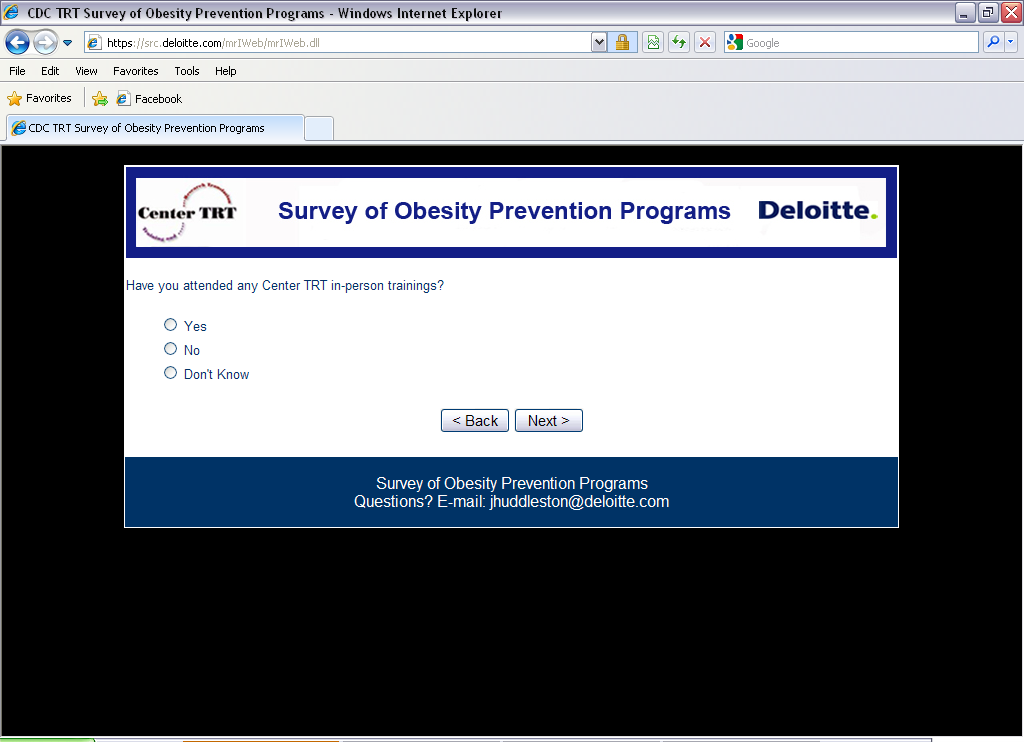 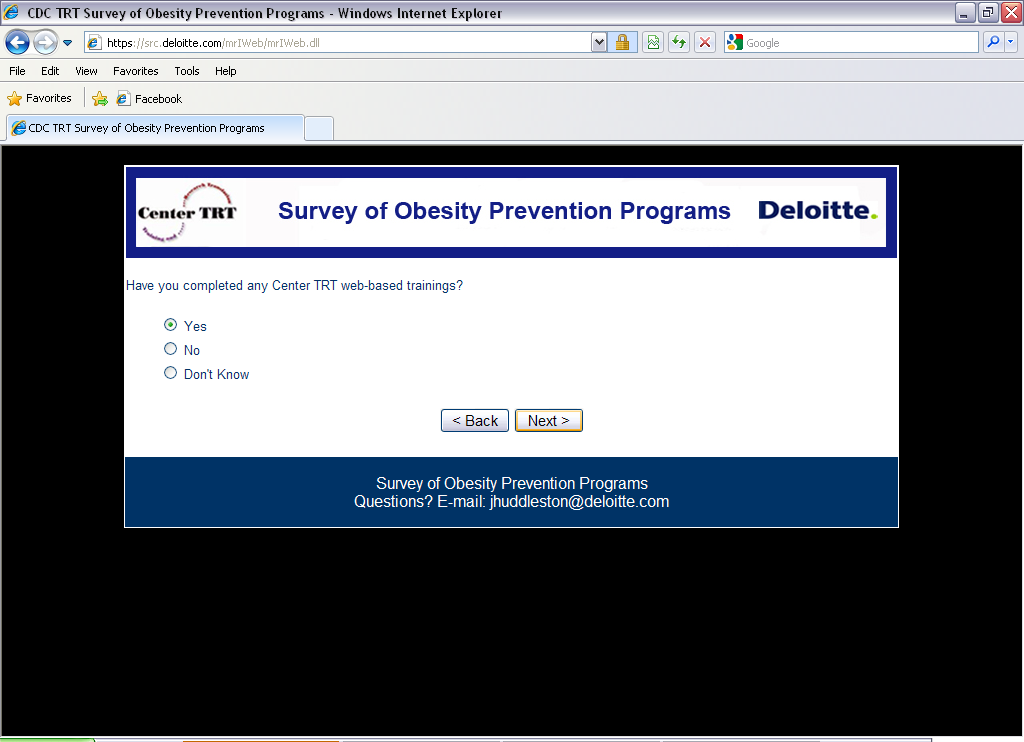 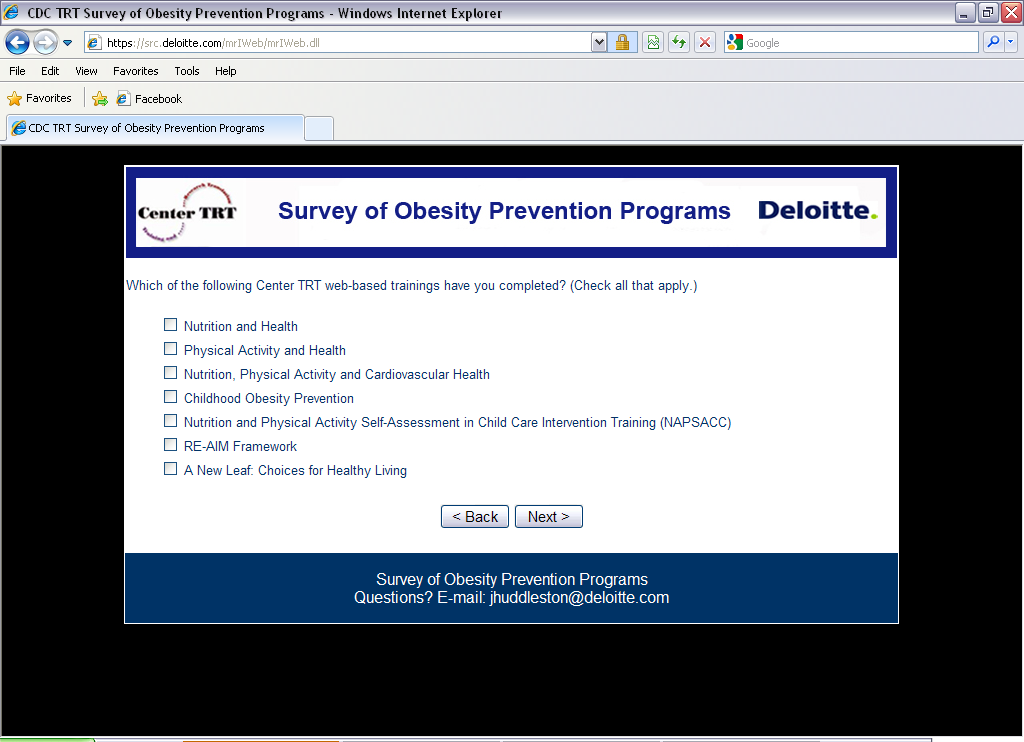 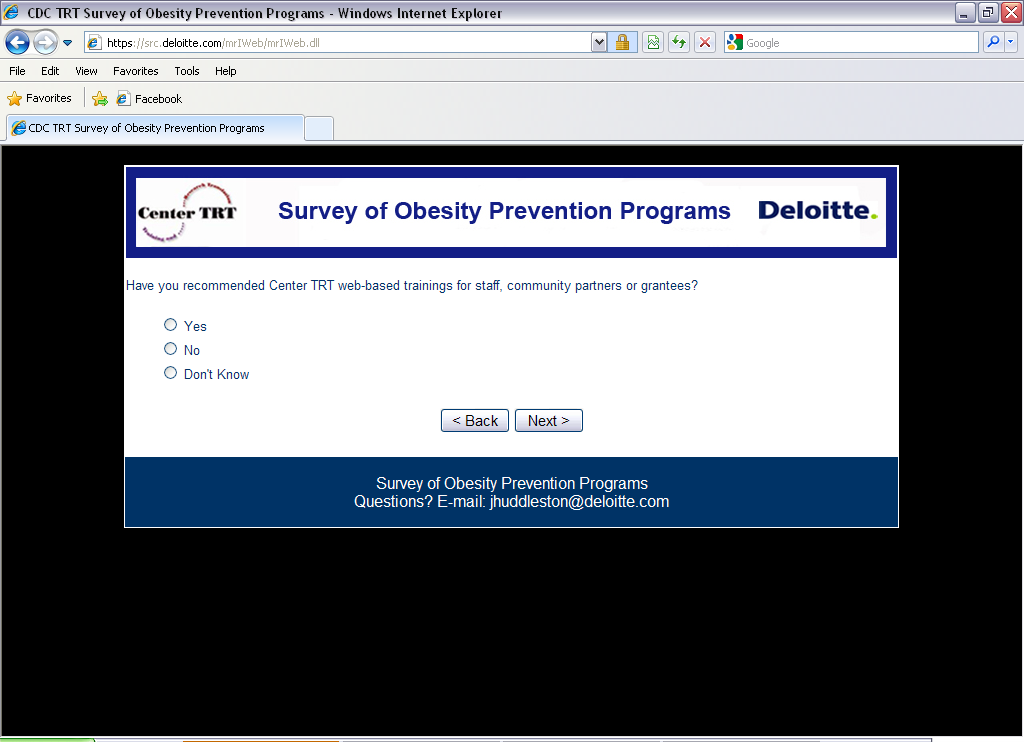 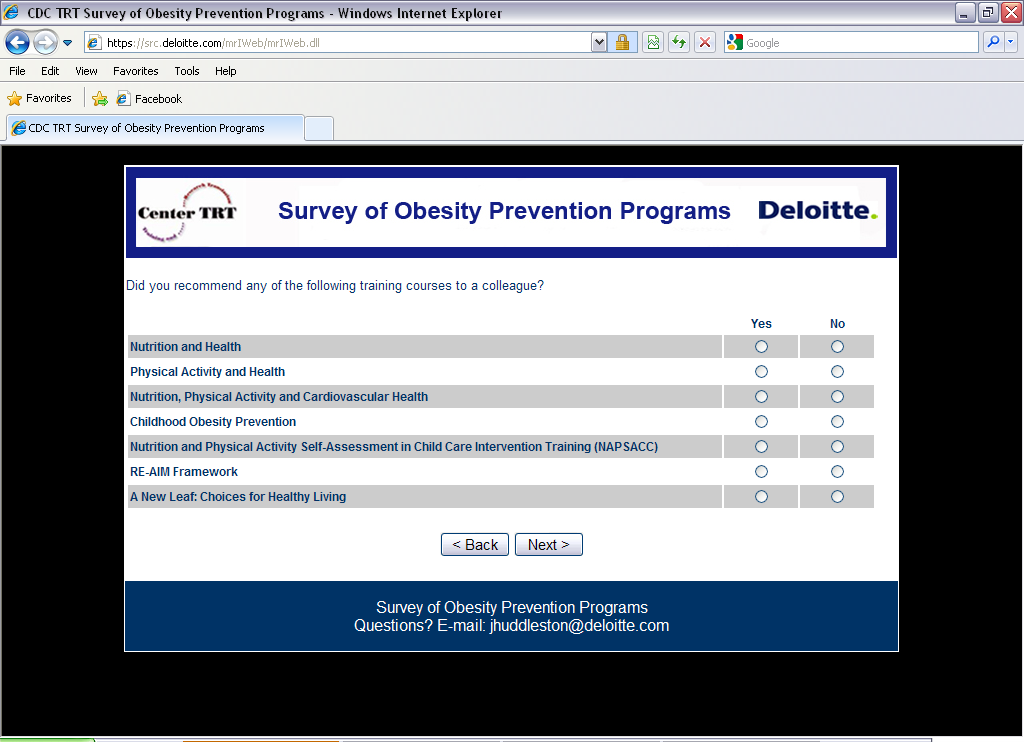 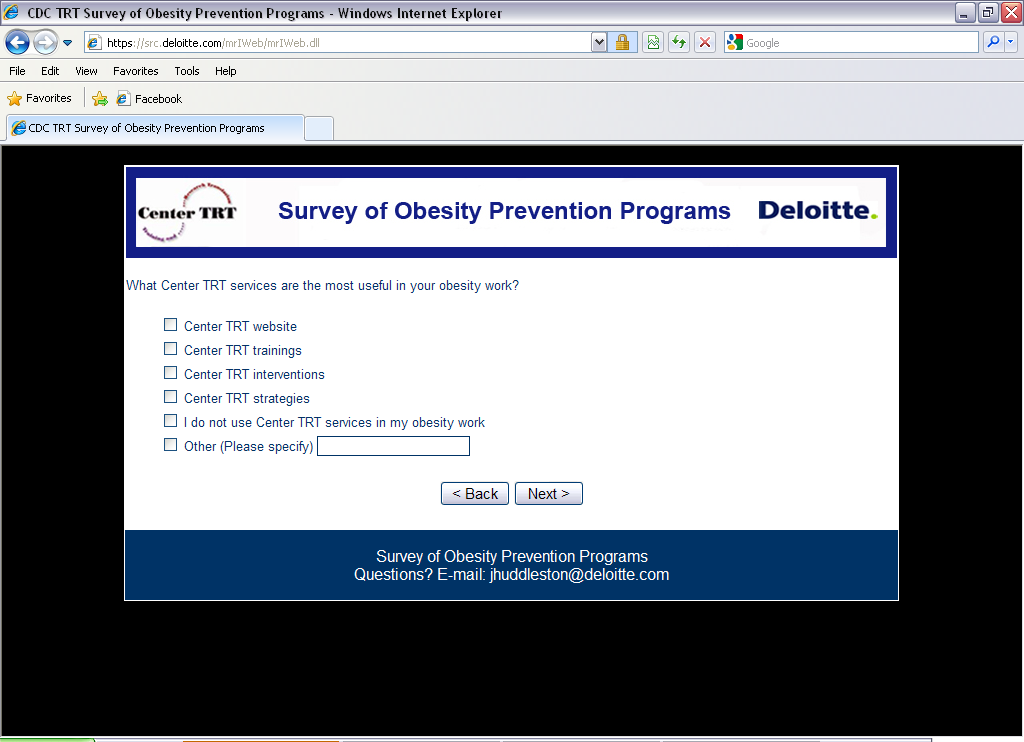 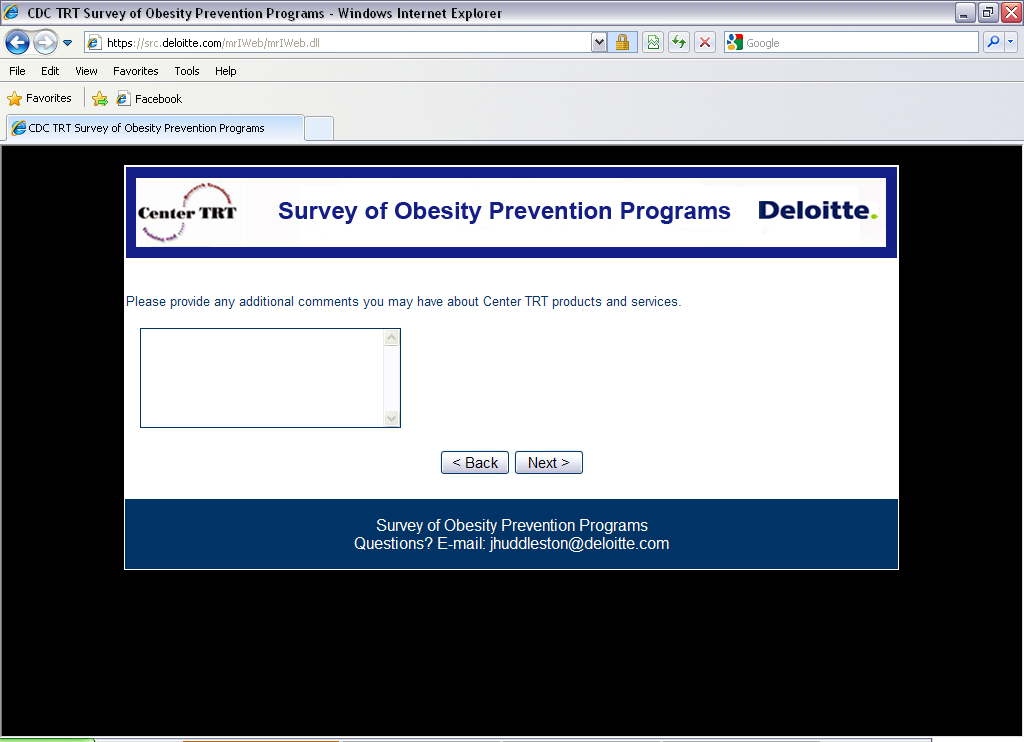 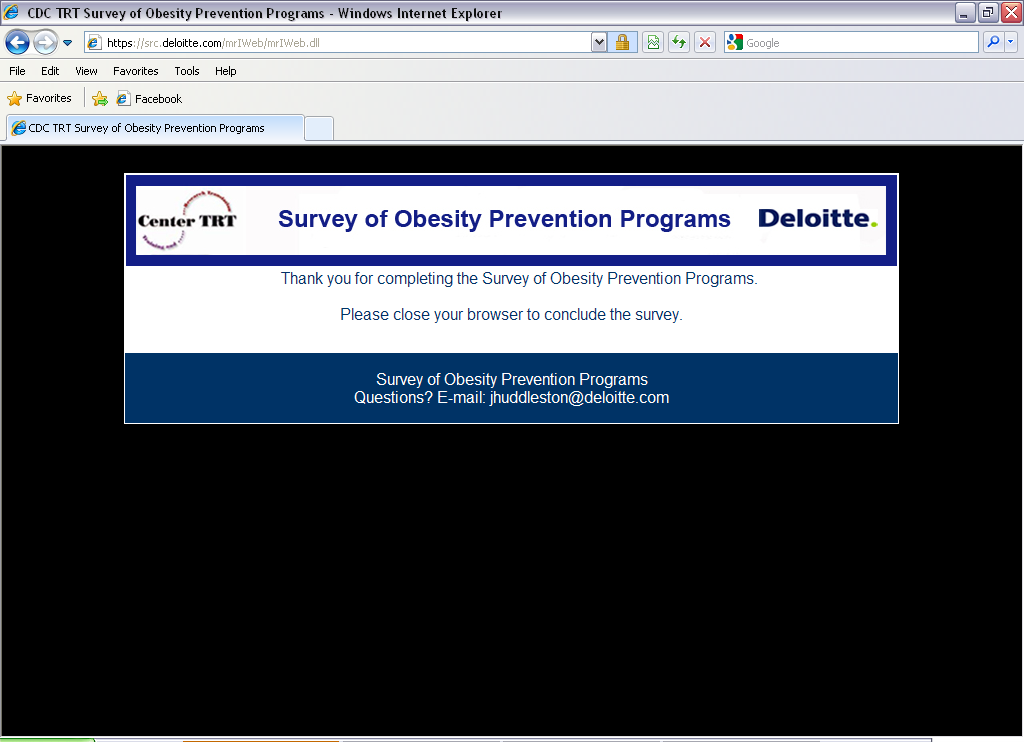 